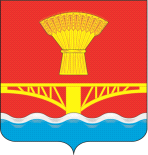 СОВЕТ НАРОДНЫХ ДЕПУТАТОВВЕРХНЕМАМОНСКОГО СЕЛЬСКОГО ПОСЕЛЕНИЯВЕРХНЕМАМОНСКОГО МУНИЦИПАЛЬНОГО РАЙОНАВОРОНЕЖСКОЙ ОБЛАСТИРЕШЕНИЕ                                            27 апреля 2017г. №11 ---------------------------------------------------------с. Верхний МамонО заключении соглашения о передаче контрольно-счетному органу Верхнемамонского муниципального района полномочий контрольно-счетного органа  Верхнемамонского  сельского поселения Верхнемамонского муниципального района по осуществлению внешнего муниципального финансового контроляВ соответствии с частью 4 статьи 15 Федерального закона 06.10.2003 г. № 131-ФЗ «Об общих принципах организации местного самоуправления в Российской Федерации», частью 11 статьи 3 Федерального закона от 07.02.2011 N 6-ФЗ "Об общих принципах организации и деятельности контрольно-счетных органов субъектов Российской Федерации и муниципальных образований",  Уставом Верхнемамонского сельского поселения, Совет народных депутатов  Верхнемамонского  сельского поселенияРЕШИЛ:1. Заключить прилагаемое соглашение с Советом народных депутатов Верхнемамонского муниципального района Воронежской области о передаче Ревизионной комиссии Верхнемамонского муниципального района Воронежской области полномочий Ревизионной комиссии  Верхнемамонского сельского поселения Верхнемамонского муниципального района Воронежской области по осуществлению внешнего муниципального финансового контроля (далее – Соглашение).2. Срок действия Соглашения установить: с момента подписания до 30 сентября 2021 года.3. Предоставить право подписать Соглашение главе  Верхнемамонского сельского поселения  Сайгакову Виталию Ивановичу.4. Опубликовать настоящее решение в официальном периодическом печатном издании «Информационный бюллетень  Верхнемамонского сельского поселения Верхнемамонского муниципального района Воронежской области».5. Настоящее решение вступает в силу с момента официального опубликования.Глава Верхнемамонскогосельского поселения                                                            В.И. Сайгаков  